                          INSTITUTO NUESTRA SEÑORA DEL VALLE-                                                   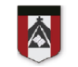                                         4TH YEAR  B-  WEEK  FROM 25TH  TO  27TH  MARCH A: Look at page 6 from your student’s book and :    1-. Look up the words in exercise 1  AND WRITE THE DEFINITIONS IN ENGLIH ON YOUR                                 FOLDER   2-   Complete  Activities: 1, 2,3 B. Complete pages 5 and 6 from the WORKBOOK. ALUMNO REFERENTE DE 4TO B:  AUGUSTO BRUNA. SE LE ENVIA AL ALUMNO POR MAIL  EL AUDIO POR SI NO LO PUEDE SUBIR DIRECCION A LA PAGINA WEB. EL LO COMPARTIRA POR WSP U OTRO MEDIO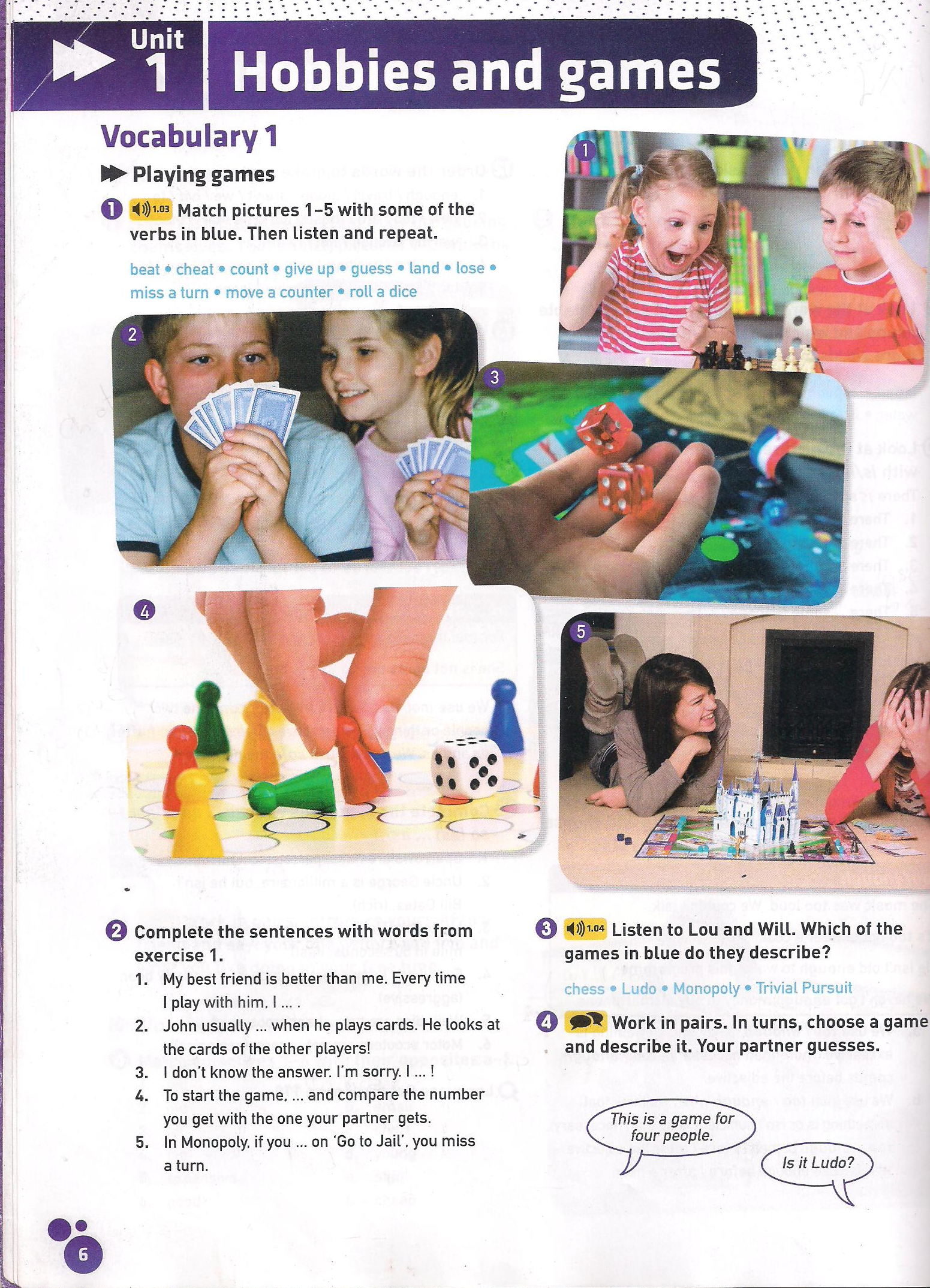 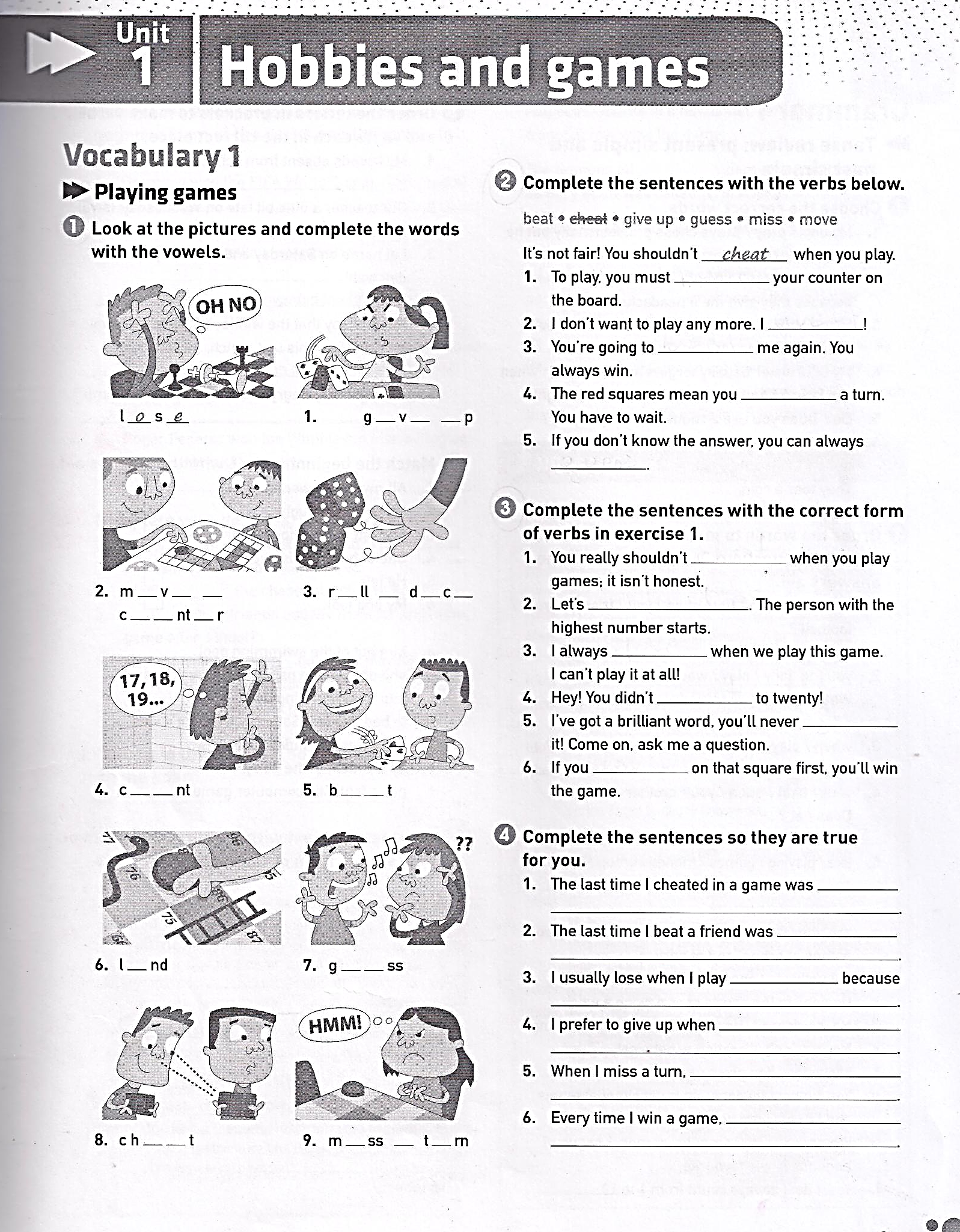 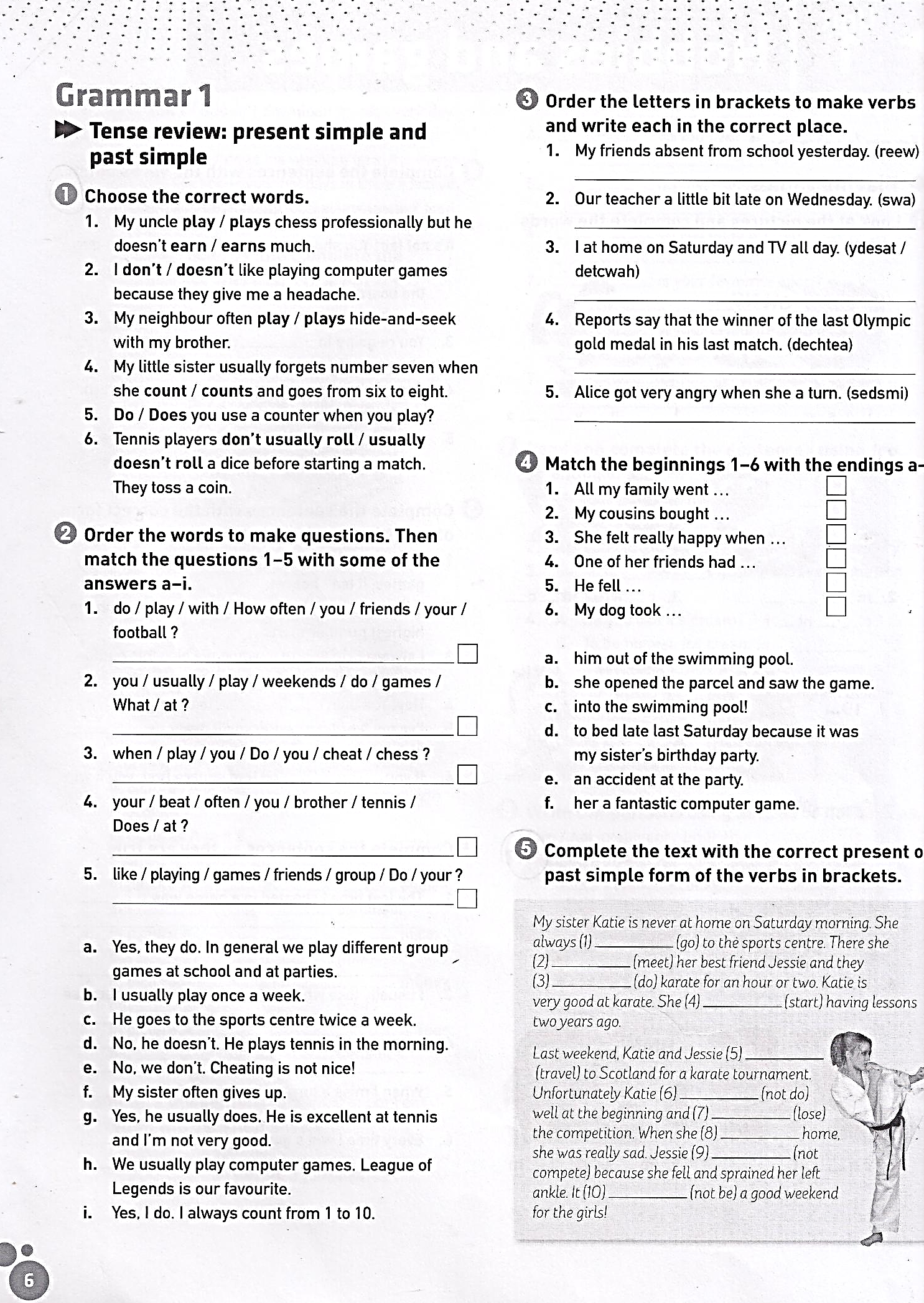 